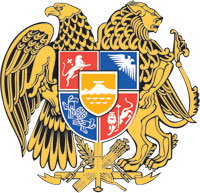 ՀԱՅԱՍՏԱՆԻ ՀԱՆՐԱՊԵՏՈՒԹՅԱՆ  ԿԱՌԱՎԱՐՈՒԹՅՈՒՆՈ  Ր  Ո  Շ  Ո Ւ  Մ6 ապրիլի 2023 թվականի  N        - ԱՀԱՅԱՍՏԱՆԻ ՀԱՆՐԱՊԵՏՈՒԹՅԱՆ ԿԱՌԱՎԱՐՈՒԹՅԱՆ 2022 ԹՎԱԿԱՆԻ ԴԵԿՏԵՄԲԵՐԻ 15-Ի N 1924-Ա ՈՐՈՇՄԱՆ ՄԵՋ ՓՈՓՈԽՈՒԹՅՈՒՆՆԵՐԿԱՏԱՐԵԼՈՒ ՄԱՍԻՆ---------------------------------------------------------------------------------------------------------------Ղեկավարվելով «Նորմատիվ իրավական ակտերի մասին» Հայաստանի Հանրապետության օրենքի 34-րդ հոդվածի 1-ին մասով` Հայաստանի Հանրապետության կառավարությունը    ո ր ո շ ու մ     է.   1. Հայաստանի Հանրապետության կառավարության 2022 թվականի դեկտեմբերի 15-ի «Գնումների գործընթացների շրջանակներում պետական պատվերներ կատարող կազմակերպություններին 2022 թվականի սեպտեմբերի 13-14-ը Ադրբեջանի կողմից սանձազերծված ռազմական գործողությունների հետևանքով հասցված նյութական վնասի փոխհատուցման մասին» N 1924-Ա որոշման 3-րդ կետի 2-րդ ենթակետում «2022 թվականի» բառերը փոխարինել «2023 թվականի» բառերով, իսկ «2021 թվականի դեկտեմբերի 23-ի N 2121-Ն» բառերը՝ «2022 թվականի դեկտեմբերի 29-ի N 2111-Ն» բառերով:ՀԱՅԱՍՏԱՆԻ  ՀԱՆՐԱՊԵՏՈՒԹՅԱՆ                ՎԱՐՉԱՊԵՏ					         Ն. ՓԱՇԻՆՅԱՆԵրևան